СОЮЗ САДОВОДЧЕСКИХ                                                                                                                                   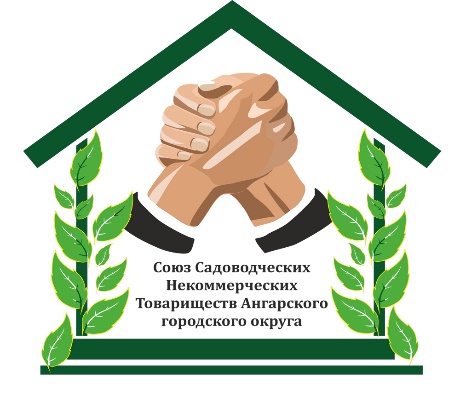 НЕКОММЕРЧЕСКИХ                                            	ТОВАРИЩЕСТВ  665830, г.Ангарскул.Восточная, 28	тел./факс (8-39-55)-52-95-24эл.почта: ti.bekker@yandex.russntago@yandex.ruКПП 380101001ОГРН/ИНН 3801048190 1033800522502/Протокол № 24-11/21заседания правления ССНТг. Ангарск,ул Восточная,28                                                                               24.11.2021 г.присутствовали:Беккер Т.И. – председатель ССНТСередкина С.В.-член правленияДругов С.В.     - член правленияЮркова В.Н.    -член правленияШумилова Т.Н -член правленияГазизова Н.Н.   - член правления                                                    Повестка дняИсполнение решения протокола № 17 заседание рабочей группы комиссии по предупреждению и ликвидации чрезвычайных ситуаций и обеспечению ПБ АГО от 22.11.2021 г.Для исполнения решения протокола № 17 п.6 необходимо: Решение:довести сведения до председателей СНТ о проведении рейдов 3 ПСО ФПС, ГУ МЧС, ОНД и ПР по АГО совместно с Союзом по информированию населения, где уже зафиксированы случаи нарушения правил ПБ, уделяя особое внимание местам проживания социально-неблагополучных семей и социально незащищённых слоев населенияСрок: ноябрь, декабрь 2021 года   Для исполнения решения протокола № 17 п.7 необходимо:Решение:довести до председателей СНТ о необходимости актуализировать списки постоянно проживающего населения на территории СНТ (особое внимание уделять следующим категории граждан: инвалидам, лицам злоупотребляющим спиртными напитками, наркотическими средствами а также социально-неблагополучным семьям);актуализировать информацию по СНТ (адрес, схема, садоводства с указанием источников наружного противопожарного водоснабжения, данные председателей, номера, контактные телефоны) Срок: до 15 декабря 2021 года  Председатель ССНТ                      Т.И.Беккер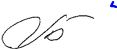         Секретарь                                                             О.Г.Непомнящих